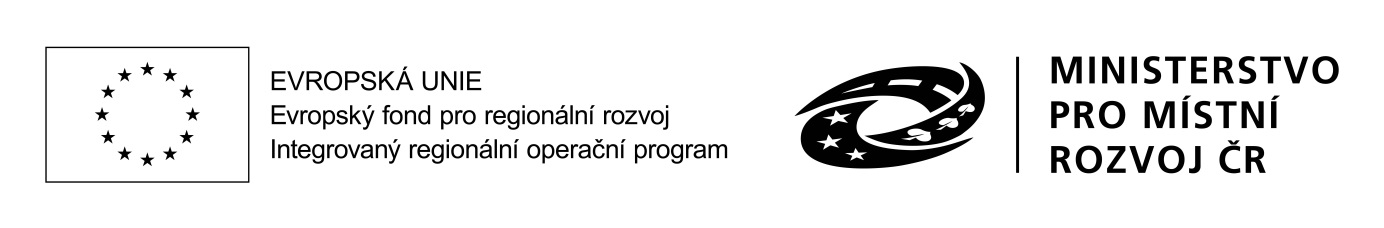 PŘÍKAZNÍ SMLOUVA č. …………………..dle § 2430a násl. zákona č. 89/2012 Sb., občanský zákoník, ve znění pozdějších předpisů (dále jen „občanský zákoník“)ČÁST – ÚVODNÍ USTANOVENÍSmluvní stranyStřední odborná škola a Střední odborné učiliště Hustopeče, příspěvková organizaceSe sídlem:		Masarykovo nám. 136/1, 69301 HustopečeIČ: 			16355474Jednající: 		Ing. Zdeněk Hrabal, ředitel školy(dále jen„Příkazce“)aobchodní název:				se sídlem: 					IČ:						DIČ: 						jednající:					(dále jen„Příkazník“)Předmět smlouvyPříkazník se touto smlouvou zavazuje poskytovat pro Příkazce poradenské, analytické a konzultační služby (dále jen „Služby“) specifikované v částech „Zpracování dokumentů pro získání dotace a „Zajištění realizačního managementu“ této smlouvy na dobu určitou, specifikovanou v jednotlivých částech, a Příkazce se tímto zavazuje zaplatit cenu upravenou v jednotlivých Částech této smlouvy.Specifikace SlužebSlužbami se rozumí konzultační a poradenské služby pro zpracování žádosti o dotaci k projektu s pracovním názvem „Malířské centrum“(dále jen „žádost“), který bude předložen do Integrovaného Regionálního Operačního Programu (dále jen jako „Program“), v příslušné výzvě po podpisu této smlouvy a v případě jeho schválení i zajištění realizačního managementu.Poskytování služeb bude probíhat podle platného právního řádu České republiky a přímo závazných norem vydaných orgány Evropského společenství, dle požadavků Příkazce a případných dalších požadavků poskytovatele dotace, oznámených Příkazníkovi, nebo zveřejněných v aktuální programové dokumentaci na webových stránkách poskytovatele dotace a v souladu se Zásadami vztahů orgánů Jihomoravského kraje k řízení příspěvkových organizací.ČÁST – ZPRACOVÁNÍ DOKUMENTŮ PRO ZÍSKÁNÍ DOTACEI.Dílčí předmět plněníPředmět plnění v rámci této části Smlouvy zahrnuje: Zpracování dokumentů pro získání dotace, které zahrnují:zpracování žádosti o dotaci k projektu „Malířské centrum“ (dále jen „Žádost“), která bude podána do Programu. Žádost bude obsahovat veškeré náležitosti stanovené příslušnou výzvou (dále jen „Výzva“), Programem, prováděcími předpisy k Programu a pokyny poskytovatele dotace. Žádost bude zpracována v souladu s pokyny poskytovatele dotace. Žádost bude vyhotovena v elektronické podobě způsobem dle pokynů poskytovatele dotace.Poskytování služeb bude započato dnem uzavření smlouvy a ukončeno po uplynutí lhůty pro podání žádosti o dotaci v rámci Výzvy.II.Odměna poskytovatelePříkazce se zavazuje zaplatit Příkazníkovi odměnu za činnosti uvedené v článku I. této části Smlouvy v celkové výši:Tato cena je stanovena jako součet částky uvedené v odst. 3 a odst. 4 tohoto článku.Odměny za konkrétní činnosti podle čl. I. této části budou nárokovány ve výši a způsobem popsaným v tomto článku.Příkazce se zavazuje zaplatit Příkazníkovi odměnu za činnosti uvedené v článku I. odst. 1. této části Smlouvy ve výši …………….,- Kč + DPH, Nárok na odměnu vzniká Příkazníkovi dnem úspěšné kontroly přijatelnosti a formálních náležitostí. Smluvní strany se dohodly, že k tomuto datu dochází k uskutečnění dílčího zdanitelného plnění a Příkazníkem bude vystavena faktura – daňový doklad.Příkazce se zavazuje zaplatit Příkazníkovi odměnu za činnosti uvedené v článku I. odst. 1. této části Smlouvy ve výši …………….,- Kč + DPH, Nárok na platbu vzniká Příkazníkovi dnem vydání písemného právního aktu o schválení projektu příjemce. Smluvní strany se dohodly, že k datu vydání písemného právního aktu o schválení projektu příjemce dochází k uskutečnění dílčího zdanitelného plnění a Příkazníkem bude vystavena faktura – daňový doklad.V případě, že nedojde k včasnému předložení žádosti hodnotícím orgánům ve formě požadované Programem a Výzvou a důvodem bude nedodržení povinností ze strany Příkazce dle části SPOLEČNÁ USTANOVENÍ (např. nedodání některé z příloh, které může zajistit pouze Příkazce), nebo se Příkazce rozhodne projekt z jakýchkoli důvodů nepodat, uhradí Příkazce Příkazníkovi celkovou cenu dle tohoto článku.V případě opětovného podání stejného či obdobného projektu, který obsahově vychází z materiálů zpracovaného Příkazníkem v dalších kolech přijímání žádostí, nárok Příkazníka na opětovné zaplacení celkové ceny dle tohoto článku nezaniká.V případě, že se Příkazce po úspěšném přijetí plné žádosti rozhodne, že projekt, na který byla dotace žádaná, nebude z důvodů na jeho straně realizovat, nárok Příkazníka na zaplacení celkové ceny dle tohoto článku nezaniká. III.SankceV případě, že nedojde ke včasnému předložení Žádosti hodnotícím orgánům z důvodů ležících na straně Příkazníka, zavazuje se Příkazník zaplatit jednorázovou smluvní pokutu ve výši 10.000,- Kč.ČÁST – ZAJIŠTĚNÍ REALIZAČNÍHO MANAGEMENTUI.Dílčí předmět plněníPředmět plnění v rámci této části Smlouvy zahrnuje:Zajištění realizačního managementu projektu, které zahrnuje:Poradenství a asistence při přípravě podkladů k vydání právního aktuKontrola a kompletace podkladů poskytnutých objednatelem za účelem zpracování informací o pokroku v realizaci projektu, průběžných zpráv o realizaci projektu a žádostí o platbu včetně závěrečné zprávy a žádosti o platbu Zpracování  informací o pokroku v realizaci projektu, průběžných zpráv o realizaci projektu a žádostí o platbu včetně závěrečné zprávy a žádosti o platbu Zpracování případných oprav a doplnění informací o pokroku v realizaci projektu, zpráv o realizaci projektu a žádostí o platbu na základě připomínek objednatele nebo řídícího orgánu Zpracování dokumentů ke změnovým řízením Podpora, asistence a poradenství v oblasti projektového řízení (plnění úkolů dle požadavků projektového manažera, poradenství s ohledem na podmínky dotačního programu, v případě potřeby účast na kontrolách projektu, na jednáních projektového týmu, na kontrolních dnech u staveb apod.) Podpora, asistence a poradenství v oblasti finančního řízení (poradenství s ohledem na podmínky dotačního programu, zpracování finančního  plánu, cash flow, přehledu čerpání apod.) Komunikace s řídícím orgánem související s projektem Zpracování zpráv o udržitelnosti projektu včetně přílohPoskytování služeb bude započato na výzvu Příkazce a ukončeno po podání poslední monitorovací zprávy o zajištění udržitelnosti projektu.Vypracování odborných posudků, stanovisek projektanta, vyhodnocení monitorovacích ukazatelů a jiných odborných dokumentů a inženýrských činností není součástí této smlouvy.II.OdměnaPříkazce se zavazuje zaplatit Příkazníkovi odměnu za zajištění realizačního managementu dle čl. I. odst. 1 této části smlouvy ve výši: Odměny za konkrétní činnosti podle čl. I. této části budou nárokovány ve výši a způsobem popsaným v tomto článku.Příkazce se zavazuje zaplatit Příkazníkovi odměnu za činnosti uvedené v článku I. odst. 1. této části Smlouvy ve výši 25% z ceny, po vydání právního aktu o schválení projektu příjemce. Smluvní strany se dohodly, že k tomuto datu dochází k uskutečnění dílčího zdanitelného plnění a Příkazníkem bude vystaven daňový doklad – faktura.Příkazce se zavazuje zaplatit Příkazníkovi odměnu za činnosti uvedené v článku I. odst. 1. této části Smlouvy ve výši50% z ceny, po podání první žádosti o platbu. Smluvní strany se dohodly, že k tomuto datu dochází k uskutečnění dílčího zdanitelného plnění a Příkazníkem bude vystaven daňový doklad – faktura.Příkazce se zavazuje zaplatit Příkazníkovi odměnu za činnosti uvedené v článku I. odst. 1. této části Smlouvy ve výši 25% z ceny, po podání poslední žádosti o platbu. Smluvní strany se dohodly, že k tomuto datu dochází k uskutečnění dílčího zdanitelného plnění a Příkazníkem bude vystaven daňový doklad – faktura.III.VýpověďSmluvní strany mohou ukončit tuto část smlouvy, „Zajištění realizačního managementu“, výpovědí této části smlouvy za podmínek stanovených touto smlouvou.Vypovědět tuto část smlouvy mohou Příkazce i Příkazník. Výpověď musí být v písemné formě doručena druhé smluvní straně. Vypovědět tuto část smlouvy lze i bez udání důvodu. Výpovědní lhůta činí 3 měsíce a počíná běžet prvním dnem měsíce, který následuje po měsíci, ve kterém byla výpověď doručena druhé smluvní straně.Když smlouva neustanovuje jinak, tak v případě ukončení této části smlouvy jinak než splněním je Příkazník oprávněn vyúčtovat Příkazci dosud poskytnuté služby ve výši 1000,- Kč/hod., veškeré dosud vynaložené náklady spojené s poskytováním služeb a všechny odměny a ceny podle této části smlouvy, za účelem kterých již byla vykonána činnost, bez ohledu nato zda přinesla očekávaný výsledek a bez ohledu nato zda již vzniklo dílčí zdanitelné plnění.IV.SankceSmluvní strany si pro případ, že některá z činností uvedená v bodech a) – i) čl. I odst. 1 této části smlouvy nebude Příkazníkem provedena řádně, sjednávají smluvní pokutu ve výši 3.000,- Kč za porušení každého jednotlivého bodu.K porušení jednotlivého bodu může dojít i opakovaně. V takovém případě je Příkazník povinen zaplatit smluvní pokutu dle počtu porušení jednotlivých bodů.ČÁST – SPOLEČNÁ USTANOVENÍI.Forma spoluprácePři poskytování služeb je Příkazník povinen jednat na základě pokynů Příkazce a vycházet z materiálů a údajů dodaných Příkazcem a z těch, které zajistí vlastní činností v souvislosti s poskytováním služeb. Příkazník je povinen upozornit Příkazce na nevhodný pokyn a všestranně chránit jeho zájmy.Místem plnění je sídlo Příkazníka, pokud nevyplývá z charakteru plnění jinak.Poskytování služeb bude započato dnem uzavření smlouvy a ukončeno po ukončení realizace všech části Smlouvy.II.Plná mocPříkazce je povinen vystavit Příkazníkovi plnou moc k obstarání záležitostí dle této smlouvy.Příkazce v souladu s § 2439 občanského zákoníku uděluje Příkazníkovi plnou moc ke všem právním jednáním, které je Příkazník povinen provést podle této smlouvy, a Příkazník tuto plnou moc přijímá.Plná moc je nezbytná k plnění povinností Příkazníka vyplývajících z této Smlouvy. Její odvolání nemá vliv na další práva a povinnosti dle této smlouvy.Odvolá-li Příkazce plnou moc, je Příkazník oprávněn odstoupit od smlouvy.III.Práva a povinnosti příkazníkaPříkazník je povinen při plnění smlouvy postupovat s odbornou péčí v zájmu Příkazce, dle této smlouvy a platných ustanovení zákona.Příkazník je povinen uskutečňovat činnost, která je předmětem této smlouvy, podle pokynů Příkazce a v souladu s jeho zájmy. Příkazník neodpovídá za vady v dokončené a Příkazci odevzdané práci, jestliže tyto vady byly způsobeny použitím podkladů, informací a věcí, předaných mu ke zpracování Příkazcem, na jejichž nevhodnost Příkazník Příkazce předem písemně upozornil.Příkazník se zavazuje, že bude průběžně informovat Příkazce o všech postupech a skutečnostech, které zjistí při zařizování záležitosti, pakliže mohou mít vliv na změnu pokynů Příkazce.Příkazník je oprávněn uskutečňovat část smluvního plnění prostřednictvím třetích osob (např. jinou právnickou nebo fyzickou osobou). Toto právo se vztahuje na činnosti, které nemůže Příkazník zajistit ze svých zdrojů, např. vypracování podpůrných nezávislých posudků a vyhodnocení.Příkazník je povinen předat Příkazci bez zbytečného odkladu, na základě písemné výzvy Příkazce, věci, které za něho převzal při začátku a během plnění Smlouvy.Zjistí-li Příkazník při zajišťování prací překážky, které znemožňují řádné uskutečnění činnosti a právních úkonů dohodnutým způsobem, oznámí to neprodleně Příkazci, se kterým se dohodne na odstranění těchto překážek. Nedohodnou-li se strany na odstranění překážek, popř. změně smlouvy, ve lhůtě 7 dnů, je Příkazník oprávněn odstoupit od Smlouvy ve smyslu ustanovení čl. VIII této části smlouvy. Příkazníkovi náleží v tomto případě odměna dle téhož ustanovení.Příkazník je povinen zachovávat mlčenlivost o všech údajích, které jsou obsaženy v projektových, technických a realizačních podkladech, nebo o jiných skutečnostech, se kterými přijde při plnění této smlouvy do styku. Tyto údaje jsou Příkazníkem považovány za předmět obchodního tajemství Příkazce ve smyslu ustanovení § 504 občanského zákoníku.IV.Práva a povinnosti příkazceV případě pozdního předání podkladů pro realizaci předmětu této smlouvy, nese Příkazce plnou odpovědnost za případné chyby ve výstupech Příkazníka.Příkazce je povinen poskytovat veškerou součinnost, kterou po něm může Příkazník rozumně požadovat. Zejména je povinen umožnit Příkazníkovi získat ty podklady a dokumenty, které Příkazci identifikuje v předstihu nezbytném pro pořízení těchto podkladů, jsou-li v jeho v dispozici. Příkazce není povinen předávat Příkazníkovi informace bezplatně dostupné z veřejných zdrojů. V tomto případě postačuje pouze odkaz na tyto zveřejněné informace.Příkazce je povinen Příkazníkovi za činnost provedenou v souladu s touto smlouvou vyplatit odměnu, dle této smlouvy.Zjistí-li Příkazce případné vady, které vznikly při poskytování služeb, je povinen je neprodleně nahlásit Příkazníkovi. Příkazce je oprávněn požadovat jejich bezplatné odstranění, je-li to možné.V.Další práva a povinnosti smluvních stranPříkazce je oprávněn se průběžně informovat o stavu poskytování služeb a podávat návrhy na změny zpracovaných dokumentů.Příkazník je povinen poskytovat služby v odborné kvalitě běžné u obdobných poradenských a analytických služeb.Příkazník se zavazuje využít neveřejné údaje získané od Příkazce v souvislosti s touto smlouvou k jiným účelům než k účelům stanoveným v této smlouvě pouze s jeho souhlasem.VI.Platební podmínkySmluvní strany sjednávají splatnost veškerých faktur vystavených Příkazníkem do 14 dnů po jejich obdržení Příkazcem. Za den úhrady faktury je smluvními stranami považován den, kdy Příkazce předal příkaz k úhradě peněžnímu ústavu Příkazce.Faktura vystavená Příkazníkem a zaslaná Příkazci musí obsahovat tyto náležitosti: číslo faktury, označení Příkazce a Příkazníka, označení účtu Příkazníka, datum vystavení, termín splatnosti, rozpis položek díla, fakturovaná částka, razítko Příkazníka a podpis oprávněné osoby.Příkazce je oprávněn ve lhůtě splatnosti fakturu Příkazníkovi vrátit, jestliže neobsahuje náležitosti dle této smlouvy nebo jestliže ve faktuře uvedený předmět plnění, jeho rozsah nebo obsah neodpovídají této smlouvě nebo fakturovaná částka není v souladu s touto smlouvou. Od zaslání nové faktury běží nová čtrnáctidenní lhůta splatnosti.Příkazce je povinen splatnou fakturu zaplatit převodem na účet Příkazníka uvedeném na faktuře.V případě prodlení se splacením fakturované ceny je Příkazce povinen zaplatit smluvní pokutu ve výši 0,1 % z fakturované částky za každý den prodlení.Výše DPH podle této smlouvy vždy odpovídá zákonné sazbě DPH stanovené příslušnou legislativou účinnou ke dni uskutečnění zdanitelného plnění.VII.Umožnění kontroly třetích osobSlužby jsou poskytovány v rámci projektu s pracovním názvem „Malířské centrum“ realizovaného Příkazcem. Projekt je spolufinancován z Programu.S ohledem na výše uvedené skutečnosti se, v případě, že je jeho povinností vyplývající ze zákona, Příkazník zavazuje, že poskytne subjektům provádějícím audit a kontrolu splnění povinností spojených s realizací projektu veškeré nezbytné informace týkající se jeho činností Příkazníka (v souladu s nařízením ES č. 448/2004, pravidlo 1, bod č.3,2.). Příkazník je tedy povinen poskytnout kompletní dokumentaci týkající se díla a umožnit vstup příslušným kontrolním subjektům. Příkazník je povinen poskytnout součinnost při výkonu finanční kontroly ve smyslu zákona č. 320/2001 Sb. v platném znění.Příkazník se zavazuje bez zbytečného prodlení po ukončení realizace jednotlivých dílčích předmětu této smlouvy předat všechny podklady a výstupy, které má k dispozici, pro archivaci Příkazci. Příkazce se zavazuje převzít všechny předmětné dokumenty nejpozději do pěti dnů od výzvy Příkazníka. Toto předání potvrdí smluvní strany svým podpisem na předávacím protokolu.VIII.Ukončení smluvního vztahuSmluvní strany se dohodly, že Smlouva zanikne podle ustanovení tohoto článku nebo podle ustanovení jednotlivých částí.Smlouva zaniká jejím splněním.Smluvní strany mohou ukončit tuto smlouvu písemnou dohodou, jejíž součástí musí být finanční vyrovnání dosud provedených prací.Smluvní strany mohou ukončit tuto smlouvu odstoupením od smlouvy za podmínek stanovených touto smlouvou.Příkazce je oprávněn od smlouvy odstoupit, pokud je Příkazník v prodlení s poskytováním služeb, jenž má za následek nepředání žádosti příslušné implementační agentuře programu a toto prodlení je zaviněno výhradně Příkazníkem.Příkazník je oprávněn od smlouvy odstoupit, jestliže Příkazce je v prodlení s předáním údajů či podkladů vyžádaných Příkazníkem k dohodnutým termínům. Na možnost odstoupení je povinen Příkazník Příkazce písemně upozornit.Odstoupit od smlouvy mohou Příkazce i Příkazník podle tohoto článku na základě písemného projevu vyjadřujícího vůli odstoupit od smlouvy označeného„ Odstoupení od smlouvy“, obsahujícího vymezení předmětu podle článku II. části ÚVODNÍ USTANOVENÍ této smlouvy a adresovaného smluvní straně. Odstoupení je účinné s okamžitou platností, tj. ode dne následujícího po dni doručení. Odstoupení od smlouvy“ smluvní straně.IX.Vyšší mocZa vyšší moc se považují okolnosti mající vliv na poskytování služeb, které nejsou závislé na smluvních stranách a které smluvní strany nemohou ovlivnit. Jedná se např. o válku, mobilizaci, povstání, živelné pohromy apod.Pokud se poskytování služeb za sjednaných podmínek stane nemožným v důsledku vzniku vyšší moci, strana, která se bude chtít na vyšší moc odvolat, požádá druhou stranu o úpravu Smlouvy ve vztahu k předmětu, ceně a době plnění. Pokud nedojde k dohodě, má strana, která se důvodně odvolala na vyšší moc, právo odstoupit od Smlouvy. Účinnost odstoupení nastává v tomto případě dnem doručení oznámení.X.Řešení sporůTato smlouva se řídí právním řádem České republiky, zejména příslušnými ustanoveními občanského zákoníku. Veškeré spory mezi smluvními stranami budou řešeny v řízení před obecnými soudy České republiky.XI.Závěrečná ustanoveníSmluvní strany se dohodly, že veškeré spory mezi sebou budou řešit především smírem a vyvinou veškeré úsilí k tomu, aby byl smír dosažen bez zbytečné ztráty času. Vzniknou-li spory o výkladu Smlouvy či jejích jednotlivých bodů, předloží Příkazník tento rozpor Příkazci. Příkazce musí vyvolat ústní jednání, na kterém se pokusí spor objasnit a to do 5 pracovních dní jeho předložení Příkazníkem.Tato smlouva se vyhotovuje ve dvou stejnopisech, z nichž každá ze smluvních stran obdrží po jednom. Jednotlivé body této smlouvy lze měnit nebo rušit pouze písemným oboustranně potvrzeným smluvním ujednáním, výslovně nazvaným „Dodatek k Příkazní smlouvě“. Jiné zápisy, protokoly apod., se za změnu Smlouvy nepovažují.K návrhům změn – dodatkům Smlouvy se smluvní strany zavazují vyjádřit písemně, do 15 dnů od doručení návrhu dodatku druhé straně. Po stejnou dobu je tímto návrhem vázána strana, která jej podala.Nastanou-li u některé ze stran skutečnosti bránící řádnému plnění Smlouvy, je povinna to ihned bez zbytečného odkladu oznámit druhé straně a vyvolat jednání zástupců oprávněných k podpisu Smlouvy.Pokud bude jakékoliv ujednání této smlouvy shledáno jako neplatné, nezákonné nebo nevynutitelné, platnost a vynutitelnost zbývajících ujednání tím nebude dotčena. Smluvní strany se v takovém případě zavazují přijmout ujednání, které je v souladu s právními předpisy a které co nejvíce odpovídá obsahu a účelu původního ujednání.Tato smlouva je uzavírána v rámci dotačního procesu. Smluvní strany berou na vědomí, že Poskytovatel dotace může v rámci svého vrchnostenského postavení autoritativně rozhodovat o přidělení nebo nepřidělení dotace a Přijímatel dotace nemá na poskytnutí dotace právní nárok. Smluvní strany proto prohlašují, že jsou si vědomi skutečnosti, že v případě neudělení dotace nebo udělení v nižší než žádané výši nevzniká Příkazci ze vztahu k Příkazníkovi žádný nárok na náhradu dotace nebo její části.Obě strany prohlašují, že došlo k dohodě o celém obsahu Smlouvy.Smluvní strany po přečtení Smlouvy prohlašují, že souhlasí s jejím obsahem, že Smlouva byla sepsána určitě a srozumitelně na základě pravdivých údajů a jejich pravé a svobodné vůle, nikoliv v tísni a nikoliv za jednostranně nevýhodných podmínek. Na důkaz toho připojují své vlastnoruční podpisy.Tato smlouva nabývá platnosti a účinnosti dnem podpisu oběma smluvními stranami. Příkazce	PříkazníkV Hustopečích dne  ………	V ……………………… dne……………………….…………………………	……………….…………………………Ing. Zdeněk Hrabal		xxxxxxxxxxxxxxxxxxxxxxplk. Ing. Antonín Vodák, řediteředitel školy	xxxxxxxxxxxxxxxxxxxxxCelková cena v Kč bez DPHXXXXXXXX(slovy……………….)Výše DPH v KčXXXXXXXX(slovy……………….)Celková cena včetně DPHXXXXXXXX(slovy……………….)Celková cena v Kč bez DPHXXXXXXXX,- Kč(slovy……………….)Výše DPH v KčXXXXXXXX,- Kč (slovy……………….)Celková cena včetně DPHXXXXXXXX,- Kč (slovy……………….)